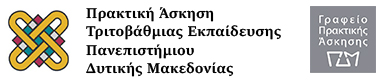      Διαδικτυακή Ενημέρωση για το Πρόγραμμα Πρακτικής Άσκησης ΕΣΠΑ 2022-2023 ΑΦΟΡΑ ΤΟΥΣ ΦΟΙΤΗΤΕΣ ΤΟΥ πρ. ΤΕΙ (6μηνη υποχρεωτική πρακτική)Σας προσκαλούμε την Τρίτη 13/06/2023 και ώρα 18:30 στην διαδικτυακή ενημέρωση (απάντηση ερωτήσεων σε σχέση με τη λήξη της Π/Α) για το Πρόγραμμα Πρακτικής Άσκησης ΤΕ  (ΕΣΠΑ 2022-2023), που θα πραγματοποιηθεί διαδικτυακά μέσω του συνδέσμου:Σύνδεσμος αίθουσας   https://zoom.us/my/uowm.mre3Meeting ID            237 541 4227Δαρβίδου ΚωνσταντίναΔιοικητική υπεύθυνη Γραφείου Πρακτικής Άσκησης ΕΣΠΑ (Καστοριά)T  2467440004praktikikastoria@uowm.gr                                                       URL : https://praktiki-espa.uowm.gr        http://atlas.grnet.gr/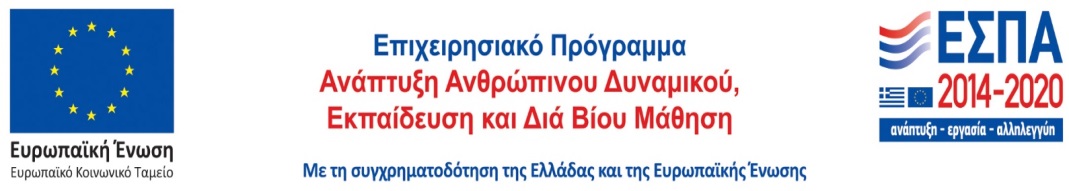 